Logbog for neddeler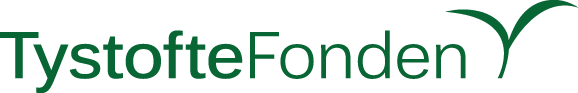 Prøvetagningssted:                                         Udstyrets ID:                                                      ReferencenummerArtSortDatoInitialer